			Dům dětí a mládeže ALFA, Pardubice-Polabiny, Družby 334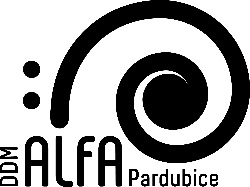 Družby 334, 530 09 PardubiceIČ: 481 612 33, bankovní spojení: 2722197/0300tel.: 468 002 101, 605 268 303; www.ddmalfa.cz, e-mail: ddm.alfa@ok.cz; sona.petridesova@ddmalfa.cz POZVÁNKA na krajské koloCHEMICKÉ  OLYMPIÁDYkategorie Bpro žáky 2. a 3. ročníků středních škol a odpovídající ročníky víceletých gymnáziíKrajské kolo proběhne dne 4. května 2019 na Univerzitě Pardubice, Studentská 573 - Stavařov, fakulta chemicko-technologická.Přihlášky: zadávejte na portál soutěží souteze.ccvpardubice.cz.Podmínky účasti:nutná registrace na portálu soutěží http://souteze.ccvpardubice.cz a na portálu Chemické olympiády. Postupový klíč: na základě výše uvedené registrace a zadání výsledků školního kola postupují do krajského kola vítězové školního kola z každé přihlášené školy a další soutěžící na základě získaného počtu dosažených bodů – krajská komise může podle kapacitních možností pořadatele počet postupujících upravit. Na portále soutěží uvádějte prosím pořadí a počet bodů za každou úlohu u jednotlivých soutěžících ve školním kole. Seznam postupujících naleznete na stránkách CCV Pardubice.Práce úspěšných řešitelů nezasílejte organizátorovi, archivují se na škole po dobu nejméně 1 roku, pak mohou být postoupeny ke školní skartaci.Seznam postupujících naleznete i bez přihlášení na stránkách CCV Pardubice https://souteze.ccvpardubice.cz. Prosíme o kontrolu postupujících žáků do KK. V den soutěže již není možné do tohoto seznamu vstupovat. Pokud by se vybraný žák nemohl soutěže zúčastnit, informujte mne prosím na e-mail: sona.petridesova@ddmalfa.cz.Organizační pokyny:8:30 hod. prezentace9:00 hod. zahájení15:00 hod. předpokládané ukončení soutěže včetně vyhodnoceníSoutěžící řeší zadané úkoly samostatně pod dohledem komise. Soutěžící pracují pod přiděleným číslem (zachování regulérnosti soutěže).Hodnocení:hodnotící komise řešení úloh oboduje a podle počtu získaných bodů sestaví jednoznačné pořadí. Výsledky pak naleznete na http://souteze.ccvpardubice.cz – KK CHO kat. BS sebou: plášť a případně další ochranné pomůcky, psací potřeby, permanentní fix, kalkulačku. V průběhu soutěže není povoleno používat vlastní materiály nebo literaturu. Dlouhé vlasy musí být stažené a prosíme o brýle místo kontaktních čoček – z důvodu bezpečnosti.Bezpečnost: Zajištěn pedagogický dozor po dobu trvání soutěže, dozor nad žáky před a po zahájení soutěže zajišťuje vysílající škola, popř. zákonný zástupce. Pokud žák odevzdá práci dříve, přebírá zodpovědnost pověřený pedagog vysílající školy. Při práci v laboratoři soutěžící bezvýhradně respektují pokyny organizátorů a pokyny uvedené v pracovních postupech.Občerstvení: na KK je zajištěno drobné občerstvení – bageta a pitný režim.Jízdné:na krajské kolo po soutěži proplatí vysílající škola a přefakturuje co nejdříve na adresu DDM ALFA Pardubice, Družby 334, 530 09 Pardubice, IČO 48161233, č.účtu: 2722197/0300 včetně data a názvu soutěže, jména soutěžícího a kopie jízdenek.Informujte prosím žáky Vaší školy o postupu do krajského kola.Těšíme se na Vás a přejeme hodně úspěchů v letošním soutěžení.Soňa Petridesová					MUDr. Zdeněk Bureškrajský organizátor soutěží				předseda KK Chemické olympiádyDDM ALFA Pardubice				                               				  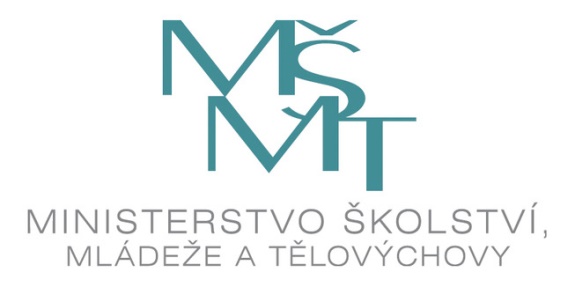     				      Financováno z rozpočtu MŠMT